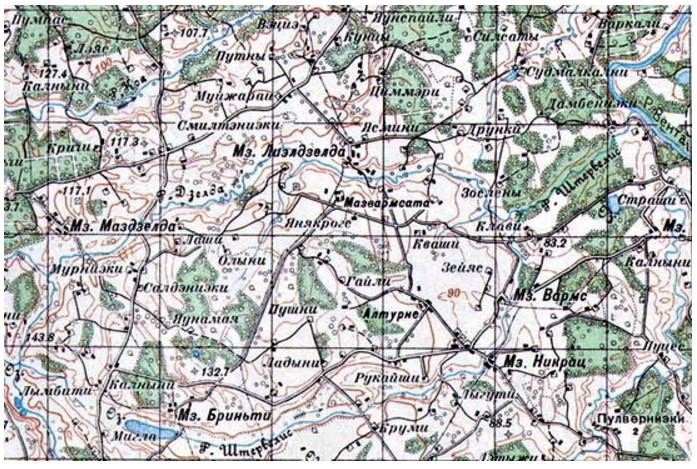 По этой ссылке можно найти высоту 107.7 – место подвига Павлова Н.И.https://www.google.com/maps/d/viewer?ll=56.579863195304924%2C21.857214433654804&spn=0.007127%2C0.021136&msa=0&iwloc=0004f0e68444737f15e53&mid=1S4SaZ5_rUGqkL6gAQDXSSKLYMA0&z=14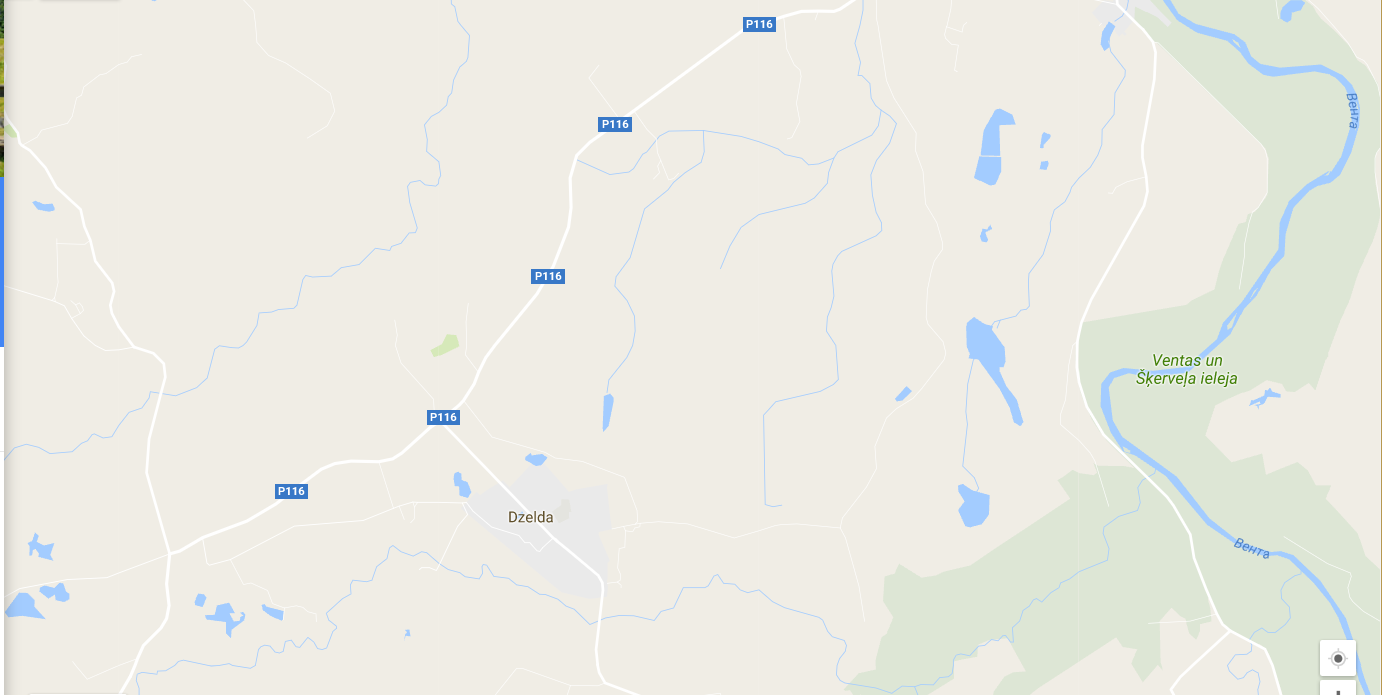 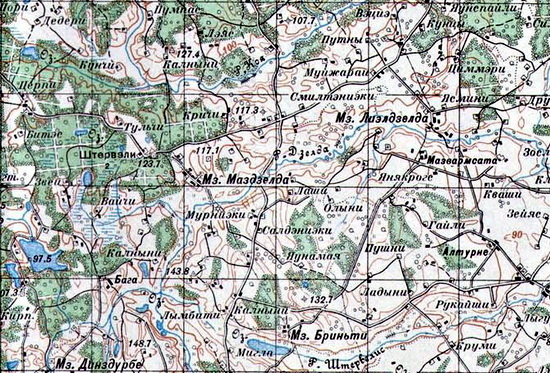 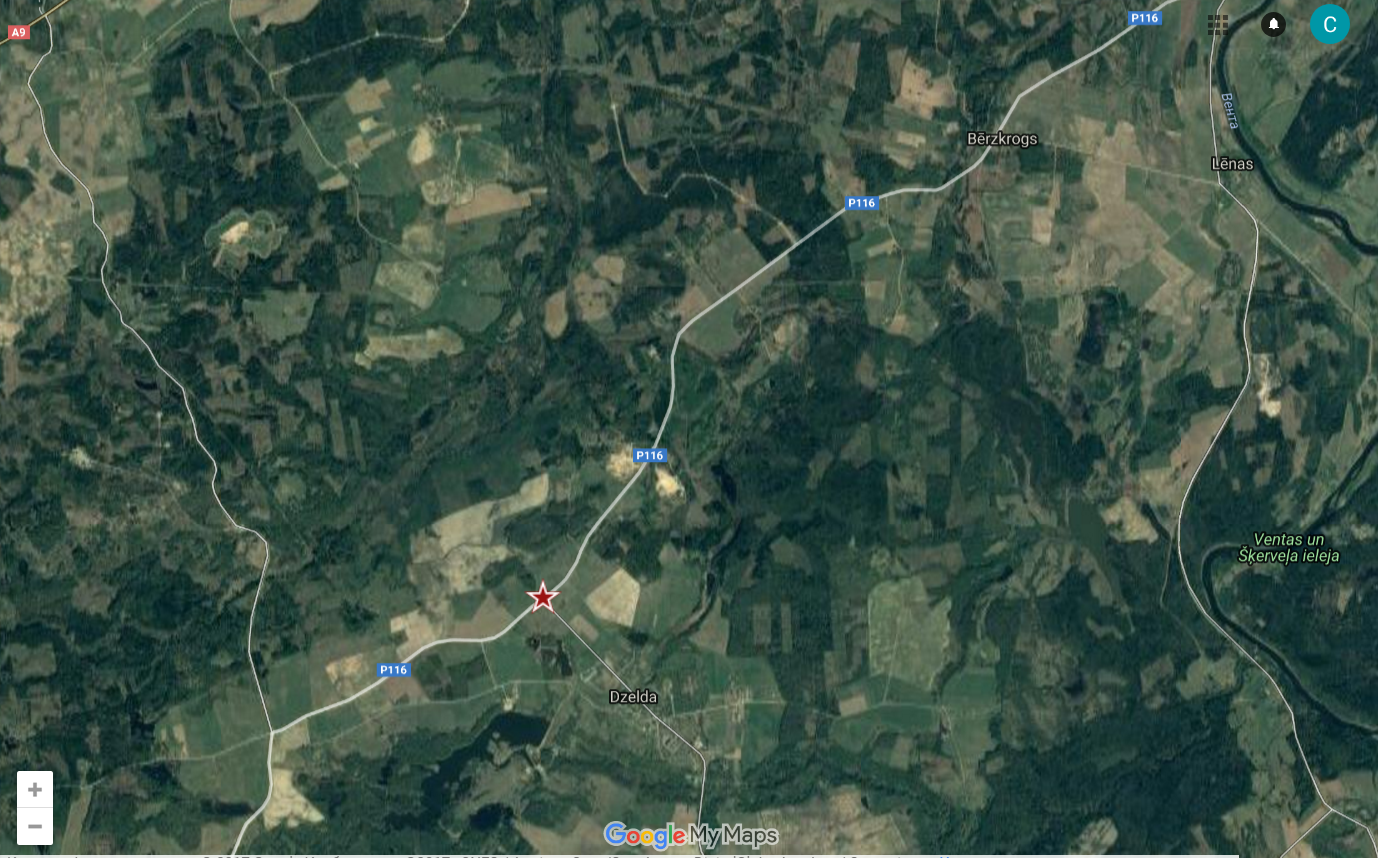 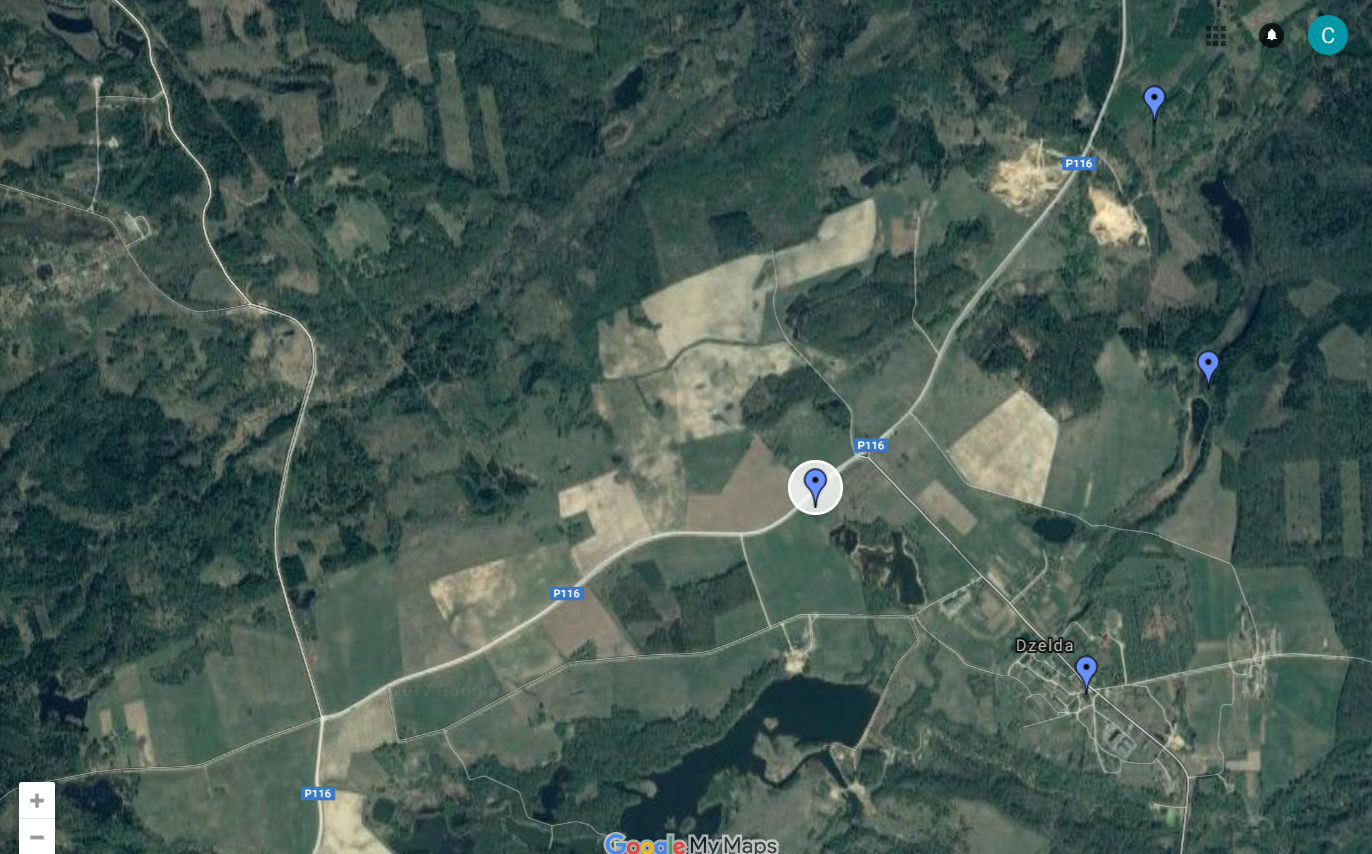 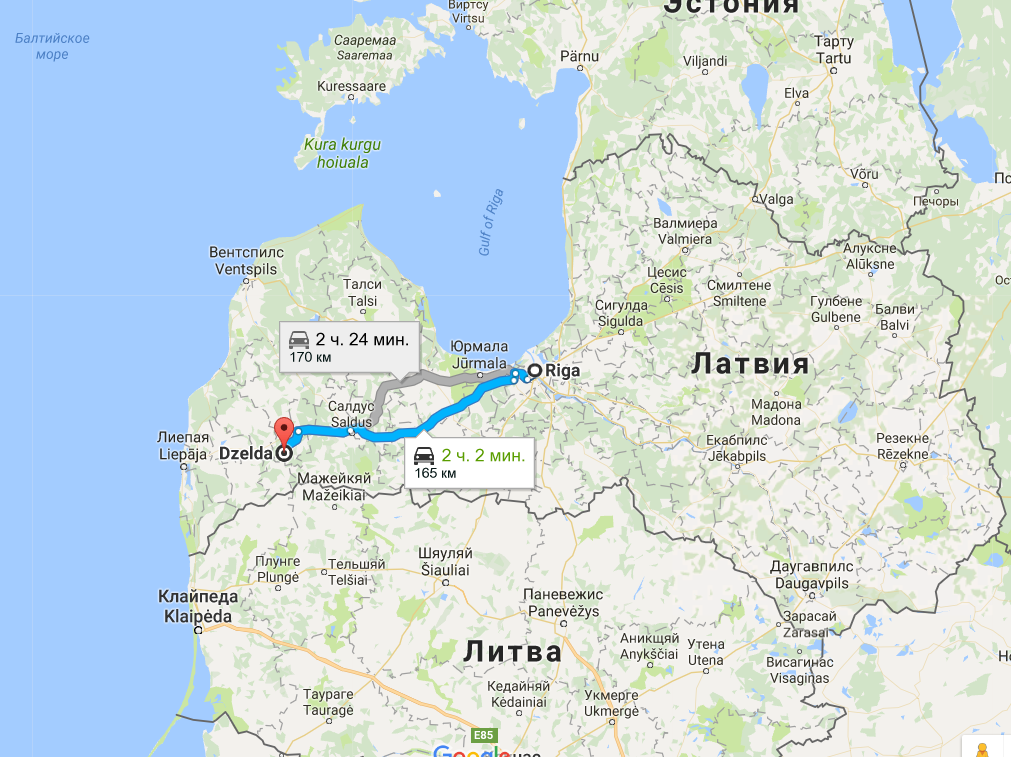 